Źródło: http://stat.gov.pl/obszary-tematyczne/ceny-handel/wskazniki-cen/wskazniki-cen-towarow-i-uslug-konsumpcyjnych-pot-inflacja-/roczne-wskazniki-cen-towarow-i-uslug-konsumpcyjnych-w-latach-1950-2014/ (dostęp: 10.02.2016).W zależności od jej wielkości, ekonomiści stosują następujące określenia inflacji: „pełzająca”, „krocząca”, „galopująca” i „hiperinflacja”. Którym miejscom na wykresie przyporządkowalibyście te rodzaje inflacji?Kiedy inflacja w Polsce była najwyższa? Jakie wydarzenia historyczne się z tym wiążą?  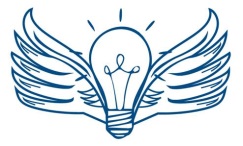 